Grupa : 3, 4 latki – 31.03.2021 r.Propozycje zadań: Kurczątka, kurczątka – ćwiczenia w liczeniu. Dziecko wycina koła (5 kół), na które nakleja obrazki przedstawiające kurczątka (na jednym kole jedno kurczątko, na drugim kole dwa kurczątka, na trzecim trzy, na czwartym cztery, na piątym pięć).Rodzic prosi dziecko, żeby położyło przed sobą koło z jednym kurczątkiem 
i opowiedziało, jak wygląda kurczątko i co robi. Potem – żeby dołożyło koło 
z dwoma obrazkami kurczątek. Rodzic prosi, aby dziecko pokazało na jednej ręce tyle palców, ile ma kurczątek w jednym kole. Potem, na drugiej ręce tyle palców, ile ma kurczątek w drugim kole. Jeden i dwa to ile razem? Rodzic prosi dziecko, żeby dołożyło teraz koło 
z trzema kurczątkami. Pyta: O ile więcej jest kurczątek w drugim kole niż w pierwszym? O ile więcej jest kurczątek w trzecim kole niż w drugim? A ile to jest o jeden więcej od trzech? Dziecko kładzie obok trzeciego koła koło z odpowiednią liczbą kurczątek. Policz kurczątka. Czy cztery jest o jeden większe od trzech? Pokaż na palcach. Koło z iloma kurczątkami powinno być  następne? Policz w nim kurczątka. Czy pięć jest o jeden większe od czterech? Pokaż na palcach. Dziecko kładzie przed sobą koło z pięcioma kurczątkami i głośno liczy kurczątka. Potem rodzic prosi dziecko, żeby obok koła położyło drugie koło, w którym liczba kurczątek jest o jeden mniejsza. Dziecko kładzie odpowiednie koło i głośno liczy kurczątka. Itd.Zabawy z wiosennym wiatrem Zabawa Silny wiatr, słaby wiatr.Dziecko dostaje jedną stronę gazety, składa ją na pół i wachluje nią tak, aby powstał silny wiatr, a potem – słaby wiatr.Zabawa z wiatremDziecko zgniata  gazetę, kulkę kładzie na podłodze i dmucha na nią tak, aby się poruszała. Naśladuje odgłos wiejącego wiatru, mówiąc: wiu, wiu, wiu... Naśladuje odgłos wiatru z użyciem folii aluminiowej, butelki, papieru. Improwizuje ruchem mocny wiatr, słaby wiatr. Pokazuje, jak wiosenny wiatr jest przyjemny, a potem, jak nieprzyjemny, ostry jest zimny wiatr. Pokoloruj obrazek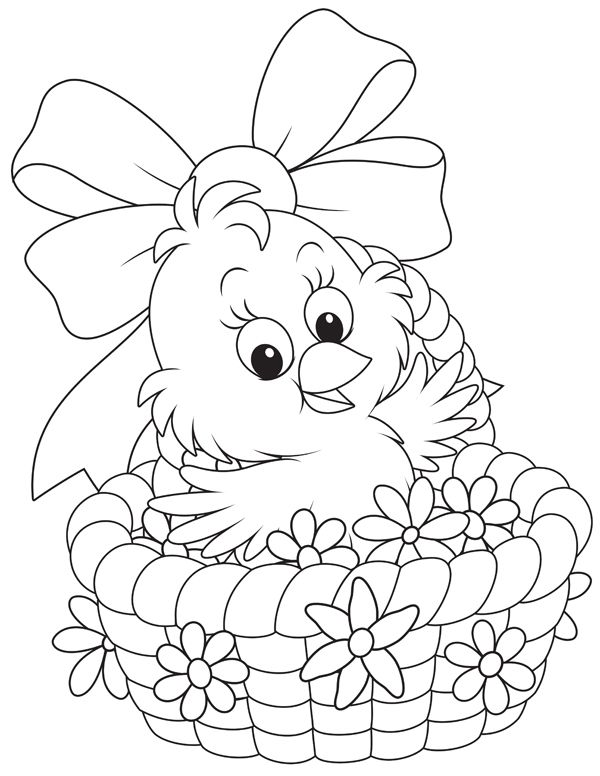 